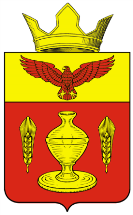 ВОЛГОГРАДСКАЯ ОБЛАСТЬ ПАЛЛАСОВСКИЙ МУНИЦИПАЛЬНЫЙ РАЙОНАДМИНИСТРАЦИЯ ГОНЧАРОВСКОГО СЕЛЬСКОГО ПОСЕЛЕНИЯПОСТАНОВЛЕНИЕ  «09» февраля  2016г.              п.Золотари                                                   №20О внесении изменений и дополнений в Постановление № 42 от 01 июля 2014года «Об утверждении схемы водоснабжения и водоотведенияГончаровского сельского поселения Палласовского района Волгоградской области до 2023 года»        С целью приведения законодательства Гончаровского сельского поселения в соответствии с действующим законодательством Российской Федерации, руководствуясь статьей 7 Федерального закона от 06 октября 2003 года №131-ФЗ «Об общих принципах организации местного самоуправления в Российской Федерации», Администрация Гончаровского сельского поселения ПОСТАНОВЛЯЕТ:  1. Внести изменения и дополнения в постановление администрации Гончаровского сельского поселения № 42 от 01 июля 2014 года «Об утверждении схемы водоснабжения и водоотведения Гончаровского сельского поселения Палласовского района Волгоградской области до 2023 года» (далее - Постановление).   1.1. Дополнить Постановление пунктом 1.1 следующего содержания:   «1.1 Основным источником обеспечения населения поселения водными ресурсами является забор воды из поверхностных источников искусственного происхождения, имеющих ограниченный объем и требующих периодического пополнения путем подачи воды по системе оросительных каналов.  Водоснабжение населения Гончаровского сельского поселения осуществляется в рамках реализации мероприятий по обводнению муниципального образования».  2. Контроль за исполнением настоящего постановления оставляю за собой. 3. Настоящее постановление вступает в силу с момента официального опубликования (обнародования).Глава Гончаровского                                                                                   К.У.Нуркатовсельского поселения Рег: 20/2016